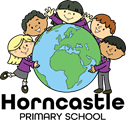 Horncastle Primary SchoolREQUIRED – Teaching Assistant – Level 1Posts available:-18 hours (over 3 days)Location: Bowl Alley Lane, Horncastle, Lincs, LN9 5EH Grade: G3 scp 6-9 (£18,887 – £20,043) Actual salary (18 hours £8,907, pro rata). Term time only. Temporary Contract until 31st August 2023Do you want to work at a school where relationships matter and well-being is at the heart of all that we do? Are you ready to take on a new and exciting opportunity, to support and nurture children, to enable them to flourish? If so, then perhaps you’d like to join the team at Horncastle Primary School?Horncastle Primary is a successful and popular school in rural Lincolnshire, serving the market town of Horncastle and its surrounding area. At three form entry, with its own nursery, our school is one of the largest in the region. We might be a big school but everybody is important. We want every single child to feel happy, motivated and excited to learn. We want our pupils to enjoy their school life, to grow as individuals and to thrive in every respect.Horncastle Primary is a special place. As a school, we champion inclusion and we place great importance on the concept of well-being. It matters to us that our children feel safe and that they enjoy good physical and mental health. Our school’s values are central to all we do. They permeate our curriculum, our relationships and our daily life. In September 2021, our school joined Wellspring Academy Trust. This is a truly exciting development that offers our children, our staff and our school community a bright and successful future. In joining Wellspring, we have become part of a community that includes a diverse range of educational settings across Lincolnshire, North Lincolnshire and Yorkshire.We are seeking to appoint a skilled and caring Teaching Assistant who will support pupils in our EYFS (Reception) classes.This is an exciting opportunity for a professional who shares our view that education should be based on fun, love and high expectations.We are looking to recruit an educator who truly wants to make a difference to our children, families and school community. If you like the sound of our setting and approach, and if you would like to make a difference, we would encourage you to apply!The application form can be found at https://wellspringacademytrust.co.uk/news/category/careers/Please also complete the following equal opportunities form: http://bit.ly/WATEqualOpportunitiesFor further information or to arrange a visit to the school, please contact our school admin team on 01507 522662.Wellspring Academy Trust is committed to safeguarding and promoting the welfare of our pupils. All posts are offered subject to enhanced DBS checks. References will be taken up prior to interview. We are committed to equal opportunities and to promoting diversity. We want our people to reflect the diversity of our communities, and we welcome applications from people from all backgrounds, especially from under-represented groups, including those from Black, Asian and minority ethnic communities.If you are currently living overseas or have lived / worked overseas in the last five years please be aware that you will be required to provide an overseas criminal records check from the country/countries you have resided in, if you are the preferred candidate for the post. Applications should be returned to the School Office Manager, Mrs Kellie Jones: kellie.jones@horncastleprimary.co.uk .Closing Date: Friday 8th July at midday.Proposed Interview Dates: from w/c 11th July 2022  